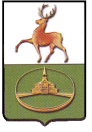 СОВЕТ ДЕПУТАТОВ ГОРОДСКОГО ОКРУГА ГОРОД КУЛЕБАКИ НИЖЕГОРОДСКОЙ ОБЛАСТИР Е Ш Е Н И Е29 декабря 2020 года									№ 48 Об утверждении порядка расчета и возврата сумм инициативных платежей, подлежащих возврату лицам (в том числе организациям), осуществившим их перечисление в бюджет городского округа город Кулебаки Нижегородской областиНа основании Федерального закона от 06.10.2003 N 131-ФЗ «Об общих принципах организации местного самоуправления в Российской Федерации», Совет депутатов р е ш и л :1.Утвердить Порядок расчета и возврата сумм инициативных платежей, подлежащих   возврату лицам (в том числе организациям), осуществившим их перечисление в бюджет городского округа город Кулебаки Нижегородской области.2. Настоящее решение вступает в силу с 01.01.2021 года.3. Опубликовать настоящее решение путем размещения на официальном интернет-сайте городского округа город Кулебаки http://кулебаки-округ.рф.4. Контроль за исполнением настоящего решения возложить на постоянную комиссию Совета депутатов городского округа город Кулебаки Нижегородской области по экономической, бюджетной, финансовой и налоговой политике.УтвержденРешением Совета депутатовгородского округа город КулебакиНижегородской областиот 29.12.2020 № 48Порядок расчета и возврата сумм инициативных платежей, подлежащих возврату лицам (в том числе организациям), осуществившим их перечисление в бюджет городского округа город Кулебаки Нижегородской области1.Общие положения1.1.Настоящий Порядок разработан в соответствии с Федеральным закон от 06.10.2003 № 131-ФЗ «Об общих принципах организации местного самоуправления в Российской Федерации» и устанавливает порядок расчета и возврата сумм инициативных платежей, подлежащих возврату лицам (в том числе организациям), осуществившим их перечисление в бюджет городского округа город Кулебаки Нижегородской области, определяет орган местного самоуправления городского округа город Кулебаки Нижегородской области, непосредственно осуществляющий расчета и возврат сумм инициативных платежей, подлежащих возврату лицам (в том числе организациям), осуществившим их перечисление в бюджет городского округа город Кулебаки Нижегородской области.1.2.Под инициативными платежами понимаются денежные средства граждан, индивидуальных предпринимателей и образованных в соответствии с законодательством Российской Федерации юридических лиц, уплачиваемые на добровольной основе и зачисляемые в соответствии с Бюджетным кодексом Российской Федерации в бюджет городского округа город Кулебаки Нижегородской области (далее бюджет городского округа) в целях реализации конкретных инициативных проектов.2. Порядок расчета сумм инициативных платежей, подлежащих возврату лицам (в том числе организациям)2.1.Возврат сумм инициативных платежей лицам (в том числе организациям), осуществившим их перечисление в бюджет городского округа осуществляется в следующих случаях:2.1.1.если инициативный проект не был реализован;2.1.2.если по итогам реализации инициативного проекта образовался остаток инициативных платежей, не использованных в целях реализации инициативного проекта.2.2.В случае, если инициативный проект не был реализован, инициативные платежи подлежат возврату лицам (в том числе организациям), осуществившим их перечисление в бюджет городского округа в размере 100% суммы инициативных платежей поступившей в бюджет городского округа. В случае образования по итогам реализации инициативного проекта остатка инициативных платежей, не использованных в целях реализации инициативного проекта, указанные платежи подлежат возврату лицам (в том числе организациям), осуществившим их перечисление в бюджет городского округа пропорционально общим суммам внесенных инициативных платежей конкретными лицами (в том числе организациями) в пределах неиспользованной для реализации инициативного проекта суммы инициативных платежей. 2.3.Расчета сумм инициативных платежей, подлежащих возврату лицам (в том числе организациям) в случаях,  установленных в пункте 2.1. настоящего Порядка, осуществляется администрацией городского округа город Кулебаки Нижегородской области (далее Администрация городского округа), в лице должностных лиц структурных подразделений администрации, ответственных за реализацию конкретных инициативных проектов.3.Порядок возврата сумм инициативных платежей, подлежащих возврату лицам (в том числе организациям)3.1 Администрация городского округа в течение 10 рабочих дней со дня, когда Администрации городского округа стало известно, что инициативный проект не может быть реализован, либо в течение 10 рабочих дней со дня завершения реализации инициативного проекта при экономии инициативных платежей, направленных на реализацию инициативного проекта, извещает граждан, индивидуальных предпринимателей и образованных в соответствии с законодательством Российской Федерации юридических лиц, осуществивших инициативный платеж в бюджет городского округа, о наличии инициативных платежей подлежащих возврату из бюджета городского округа (с указанием суммы по каждому плательщику) и необходимости предоставления от них заявления на возврат инициативных платежей по форме, в соответствии с приложением 1 к настоящему Порядку.3.2.Инициативные платежи, подлежащие возврату в соответствии разделом 2 настоящего Порядка возвращаются Администрацией городского округа соответствующим лицам (в том числе организациям) в соответствии с Приказом Минфина России от 18.12.2013 № 125н «Об утверждении Порядка учета Федеральным казначейством поступлений в бюджетную систему Российской Федерации и их распределения между бюджетами бюджетной системы Российской Федерации» в течение 15 рабочих дней со дня поступления заявления на возврат инициативных платежей. 3.3.В случае необходимости уплаты комиссии, взимаемой при перечислении возвращаемых средств, данная комиссия вычитается из возвращаемых средств.4.Заключительое положение4.1. Инициативные платежи, подлежащие возврату в соответствии разделом 2 настоящего Порядка, не возвращенные Администрацией городского округа до 31 декабря текущего финансового года, учитываются в остатке средств на счете бюджета городского округа целевым образом и подлежат возврату в очередном финансовом году лицам (в том числе организациям), осуществившим их перечисление в бюджет городского округа.Заявления на возврат инициативных платежейНа основании подпункта _______ Порядка расчета и возврата сумм инициативных платежей, подлежащих возврату лицам (в том числе организациям), осуществившим их перечисление в бюджет городского округа город Кулебаки Нижегородской области, прошу Вас возвратить (ФИО физического лица, индивидуального предпринимателя, наименование юридического лица)инициативный платеж, перечисленный в бюджет городского округа город Кулебаки Нижегородской области в целях реализации инициативного проекта ________________________________________________________________________  (наименование инициативного проекта)По следующим банковским реквизитам:Приложение:1.Копия платежного документа о перечислении инициативного платежа в бюджет городского округа город Кулебаки Нижегородской области;2.Копия паспорта физического лица, заверенная им собственноручно (в случае возврата физическим лицам и  индивидуальным предпринимателям).ФИО                                                                                                                 Подпись(физического лица, индивидуального предпринимателя или руководителя юридического лица)               Глава местного самоуправления городского округа город Кулебаки_____________________В.В.СергеевПредседатель Совета депутатовгородского округа город Кулебаки ___________________П.Г.ИгошинПриложение 1к Порядку расчета и возврата сумм инициативных платежей, подлежащих возврату лицам (в том числе организациям), осуществившим их перечисление в бюджет городского округа город Кулебаки Нижегородской областиГлаве местного самоуправления городского округа город Кулебаки Нижегородской областиГлаве местного самоуправления городского округа город Кулебаки Нижегородской областиПолучательСчет  получателяБанк получателяБИК банка получателякорреспондентский счет (при наличии)ИННКПП